Science Knowledge and Skills Coverage.  (Year 1)Content/KnowledgeAnimals Including HumansTo identify and name a variety of common animals including fish, amphibians, reptiles, birds and mammalsTo  identify and name a variety of common animals that are carnivores, herbivores and omnivores.To describe and compare the structure of a variety of common animals (fish, amphibians, reptiles, birds and mammals including pets)To identify, name, draw and label the basic parts of the human body and say which part of the body is associated with each sense. MaterialsTo distinguish between an object and the material from which it is made.To identify and name a variety of everyday materials including wood, plastic, glass, metal, water and rock.To describe the simple properties of a variety of everyday materials.To compare and group together a variety of everyday materials on the basis of their simple properties. PlantsTo identify and describe the basic structure of a variety of common flowering plants including trees. To identify and name a variety of common wild and garden plants including deciduous and evergreen treesSeasonal ChangesTo observe changes across four seasons.To observe and describe weather associated with the seasons and how day length varies. Scientific Enquiry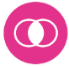 identify and name a variety of common animals including fish, amphibians, reptiles, birds and mammals  identify and name a variety of common animals that are carnivores, herbivores and omnivores identify, name, draw and label the basic parts of the human body and say which part of the body is associated with each sense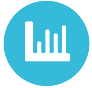 describe and compare the structure of a variety of common animals (fish, amphibians, reptiles, birds and mammals, including pets)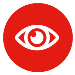  distinguish between an object and the material from which it is made 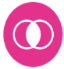  identify and name a variety of everyday materials, including wood, plastic, glass, metal, water, and rock  describe the simple physical properties of a variety of everyday materials  compare and group together a variety of everyday materials on the basis of their simple physical properties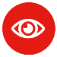 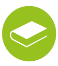 Find out how different fruits grow. Observe seeds  / leaves over time. Identify and classify plants in the environment. 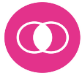 Identify 4 seasonsLook for patterns in weather. What do you notice?observe changes across the four seasons observe and describe weather associated with the seasons and how day length variesWorking ScientificallyAsk questions  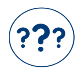 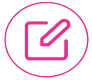 Venn diagrams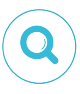 Observe features of human body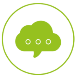 Make predictions using senses.Use observations to classifyRecord in a table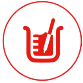 Simple testMake predictions on best materials.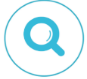 Make careful observations.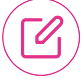 Draw and label a plantLabel parts of a plantAsk yes and no questions to classify.Observe similarities and differences.Predict colours in a leaf.Can explain what winter feels like.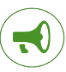 Labelled diagramsIdeas1- Draw around body and label 2- Compare features that are the same and different.    Explore senses    Parts of tongue and taste- taste new foods.   Sight Test.3- Body parts bingo   Animals and smell   Smell test.    Feely bag4- Order sounds    Classify animals and animal groupings5- Animal X rays    Compare and contrast animals- How big and how small 6- Zoom in and out     Tiger who came to tea.Sort carnivore, herbivore and omnivore. Animal teeth1- Sorting materials-Whats in the bag2. Recap materials-Odd one out-Properties of materials-Material hunt.3. Materials bingo-Feely wall-Mystery bag-That’s not my books- find suitable materials.4- Astro nappy absorbency test.-Charles Macintosh.5- Make curtains for spaceship (transparent/opaque)6- Stretchy material test. 1. Read tiny seed-Identify fruits and where they grow-Zoom in activity.-Observation of fruits and veg-Growing potatoes.2- Read Jack and the beanstalk-Order how seeds grow.-What do plants need to grow?-Plant diary3- Plant hunt in local environment.-Identify parts of a plant. 4-Plant bingo-Plant dissection-Plant modelling5- Read Leaf Man-Leaf walk-ID leaves using ID sheet and group leaves.6- Odd one out-Why do leaves fall off trees test. -Deciduous vs evergreen. 1. Identify 4 seasons-Read Snow rabbit, spring rabbit.-Sort clothes according to season2. Season song.- Autumn video-Chromatography in leaves and pens. 3- Zoom in, zoom out-How are crystals formed experiment-How snow is formed experiment-What does winter feel like?4- Odd one out-Spring walk using ID sheet spotting signs of spring. -Rain water collecting and measuring.5- Facts about the sun-Dangers of looking at the sun.-UV bead experiment.Additional UV oven/shadows6- Day and night seasons modelling using globe and torch.-Identification of clouds-Cloud in a jar experiment. 